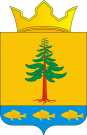 Администрация Григорьевского сельского поселенияНытвенского муниципального района Пермского краяПОСТАНОВЛЕНИЕ03.11.2016 г.							  	                    	№ 115с. Григорьевское О внесении изменений в муниципальную программу «Развитие культуры и искусства Григорьевского сельского поселения», утверждённуюпостановлением администрацииГригорьевского сельского поселения от 10.11.2015 г. № 113В соответствии с Постановлением администрации Григорьевского сельского поселения от 26.06.2015 г. № 53 «О разработке, реализации и оценке эффективности муниципальных программ Григорьевского сельского поселения», ПОСТАНОВЛЯЮ:1. Внести изменения в муниципальную программу «Развитие культуры и искусства Григорьевского сельского поселения», утверждённую постановлением администрации Григорьевского сельского поселения от 10.11.2015 г. № 113 (далее – Программа), изложив ее в новой редакции согласно приложению к настоящему постановлению.2. Постановление опубликовать на официальном сайте Григорьевского сельского поселения.3. Настоящее постановление вступает в силу с момента  опубликования, показатели Программы на 2017-2019 годы применяются с 01.01.2017 года, и распространяются на правоотношения, возникшие при формировании бюджета на 2017-2019 годы.4. Контроль за исполнением постановления оставляю за собой.И.о. главы администрацииГригорьевского сельского поселения                                              Е.С. ПачинаУТВЕРЖДЕНпостановлением Администрации Григорьевского сельского поселенияот 03.11.2016 № 115Паспорт муниципальной программы1. Общая характеристика текущего состояния, соответствующей сферы социально-экономического развития Григорьевского сельского поселения, основные показатели и анализ социальных, финансово-экономических и прочих рисков реализации муниципальной программы, в том числе формулировка основных проблем в указанной сфере, прогноз ее развития.В соответствии с Законом Российской Федерации от 9 октября 1992 г. № 3612-1 "Основы законодательства Российской Федерации о культуре" каждый человек имеет право на все виды творческой деятельности в соответствии со своими интересами и способностями.В условиях новой общественной системы кардинально изменилось отношение к культуре, получившей признание в качестве одного из важнейших факторов социально-экономического становления и гуманизации общества, творческой самореализации личности, организации духовной жизни народа. Осознана роль культуры в формировании образа жизни и определении качества жизни.Ключевым понятием современного общества стала культурная среда, представляющая собой не отдельную область государственного регулирования, а сложную и многоуровневую систему, внутри которой решение проблем может быть только комплексным, учитывающим множество смежных факторов и соединяющим усилия разных ведомств, общественных институтов и бизнеса.На фоне неизбежных противоречий общественной жизни в период ее трансформации необходимо укреплять сеть существующих учреждений культуры и художественного образования поселения, поскольку именно они обеспечивают историческую преемственность поколений, сохранение, распространение и развитие культуры и духовно-нравственных ценностей, в конечном счете определяя лицо того общества, в котором мы живем.Отрасль культуры Григорьевского сельского поселения включает в себя сферы клубного дела, национальную культуру, театральное, музыкальное и изобразительное искусство, памятники истории и культуры.В настоящее время инфраструктуру сферы культуры Григорьевского сельского поселения составляет  три учреждения культурно-досугового типа.Общая численность работающих в отрасли, составляет 25 человек. Поселение обладает богатым историко-культурным наследием. Вместе с тем, многие проблемы сферы культуры Григорьевского сельского поселения пока остаются нерешенными. Несовершенна инфраструктура отрасли культуры. Крайне неудовлетворительным остается состояние зданий и материально-технической оснащенности  учреждений культуры, находящихся в ведении муниципального образования поселения. 67% учреждений испытывают потребность в капитальном ремонте. Наболевшей проблемой является высокая степень износа компьютеров, оргтехники, свето- и аудио оборудования. Средств на их обновление недостаточно.Среди главных причин устаревания материально-технической базы учреждений культуры и отсутствия высококвалифицированных кадров – недофинансирование отрасли. Уровень оплаты труда работников культуры остается недостаточным. На сегодняшний день  муниципальное учреждение культуры поселения испытывает острый дефицит в квалифицированных кадрах, обусловленный низким общественным престижем профессий клубных работников, низким уровнем оплаты труда. Уход специалистов из сферы культуры и слабый приток молодежи снижают эффективность работы. В большинстве учреждений культуры наблюдается  низкий процент работников с высшим образованием.Григорьевское сельское поселение является многонациональных муниципальных образований, на территории которого проживают  представители более  5 национальностей.  90% населения Григорьевского сельского поселения - русские.Этнополитическая ситуация Григорьевского сельского поселения характеризуется устойчивостью, отсутствием острых конфликтных ситуаций и претензий у этнических групп по осуществлению своих национально-культурных потребностей. Необходимо программным методом создавать условия для национально-культурного развития населения Григорьевского сельского поселения, осуществляя подъем общекультурного развития, в основе которого находятся национальные культуры.В результате реализации Программы модернизация сферы культуры,  в том числе и  национальной должна коснуться всех направлений, начиная от кадровой политики и заканчивая укреплением материальной базы и реализацией новых творческих инициатив.2. Описание целей и задач муниципальной программыи подпрограмм с учетом приоритетов и целей социально-экономического развития Григорьевского сельского поселенияЦелью Программы является обеспечение развития культурного творчества населения, инноваций в сфере культуры через сохранение, эффективное использование и пополнение культурного потенциала Григорьевского сельского поселения.Формулировка цели определяется приоритетами  политики муниципального образования, ключевыми проблемами и современными вызовами в рассматриваемой сфере.Достижение данной цели предполагается посредством решения следующих задач:1. Создание благоприятных условий для устойчивого развития сферы культуры Григорьевского сельского поселения;2. Сохранение, пополнение и использование культурного и исторического наследия Григорьевского сельского поселения,  обеспечение равного доступа населения к культурным ценностям и участию в культурной жизни, развитие и реализация культурного и духовного потенциала каждой личности;3. Воспитание культуры межнационального общения, с национальных центров, коллективов, увеличения количества и качества этнокультурных мероприятий в поселении.4. Приведение в нормативное состояние существующих объектов, занимаемых учреждениями культуры.5. Обеспечение равного доступа к культурному продукту всего населения поселения вне зависимости от территории проживания и состояния здоровья;6. Повышение престижности и привлекательности профессий в сфере культуры, в том числе путем обеспечения достойной оплаты труда.7. Приобщение к искусству и культуре детей, подростков и молодежи Григорьевского сельского поселения.8. Совершенствование системы патриотического воспитания молодежи Григорьевского сельского поселения.Достижение поставленной цели и задач будет обеспечено посредством осуществления трех подпрограмм.3.Планируемые конечные результаты муниципальной программы (подпрограммы), характеризующие целевое состояние (изменение состояния) уровня и качества жизни населения, социальной сферы, экономики, степени реализации других общественно значимых интересов и потребностей в соответствующей сфереРеализация программы в целом позволит достигнуть прогнозных значений по целевым показателям программы:1. Увеличение доли населения, участвующего в культурно-досуговых практиках от общего количества жителей Григорьевского сельского поселения.до 62 % к 2019 году;2. Прирост числа лауреатов районных, межрегиональных, краевых, межмуниципальных конкурсов и фестивалей в сфере культуры до 10 человек к 2019 году.3. Возрождение обрядов, обычаев, традиций национальной культуры, увеличение доли жителей вовлеченных в мероприятия этнокультурной направленности к концу 2019 года увеличится до  20 % от общего количества жителей Григорьевского сельского поселения.4. Рост количества посещений театрально-концертных мероприятий на 15 % в 2019 году по отношению к 2015 году.5. Рост количества участников культурно-досуговых мероприятий на 15 % в 2019 году по отношению к 2015 году.6. Отношение средней заработной платы работников культуры к средней заработной плате в Пермском крае – 100,0% к 2018 году.7. Удельный вес молодежи в возрасте от 14 до 30 лет, занятой в добровольческих, творческих проектах и программах  и проектах иной направленности, до  20 % к 2019 году.8. Количество реконструкций объектов инфраструктуры сферы культуры - 3 объекта к 2019 году.4.Сроки и этапы реализации муниципальной программыПрограмма реализуется в период с 2016 по 2019 годы.Программа не имеет строгого деления на этапы, мероприятия реализуются на протяжении всего срока ее действия.В ходе исполнения программы будет производиться корректировка параметров и ежегодных планов ее реализации в рамках бюджетного процесса, с учетом тенденций социально-экономического развития Григорьевского сельского поселения.5. Перечень и краткое описание подпрограммВ рамках Программы предусмотрена реализация подпрограмм:- Подпрограмма 1 «Развитие сферы культуры и искусства»;- Подпрограмма 2 «Молодежная политика»;- Подпрограмма 3 «Национальная культура».Подпрограмма 1 «Развитие сферы культуры и искусства»Подпрограмма направлена на формирование организационных, материально-технических, информационных, методических и иных условий, необходимых для обеспечения устойчивого развития сферы культуры, а так же возможность участия в приоритетном региональном проекте «Приведение в нормативное состояние объектов общественной инфраструктуры муниципального значения». Укрепляет и формирует кадровый потенциал учреждений культуры, повышает профессиональный уровень специалистов с учетом современных требований. Подпрограмма обеспечивает создание условий для сохранения и развития исполнительских, хореографических и изобразительных искусств, а также проведение мероприятий районного, межрайонного и регионального значения, а также мероприятий по развитию межрайонного, регионального и межрегионального сотрудничества в сфере культуры.Задачи подпрограммы:- модернизация материально-технической базы учреждений культуры;- сохранение и формирование кадрового потенциала, повышение его профессионального уровня с учетом современных требований.-организация мероприятий различного уровня, способствующих формированию культурных ценностей населения;- поддержка и развитие творческих коллективов и объединений учреждений культуры.Перечень показателей характеризующих решение задач подпрограммы «Развитие сферы культуры и искусства»:- количество учреждений культуры прошедших модернизацию материально-технической базы  в 2018 году (100%)- увеличение числа работников культуры, прошедших профессиональную переподготовку или повышение квалификации на 10 %  к 2019 году.- увеличение числа участников, посещающих мероприятия, способствующих формированию культурных ценностей населения на 20 % к 2019 году.-увеличение количества занятых призовых мест творческих коллективов и объединений учреждений культуры Григорьевского сельского поселенияМеханизм предоставления бюджетных ассигнований для выполнения мероприятий детализируется в порядках представления субсидий утверждаемых нормативно-правовыми актами Администрации Григорьевского сельского поселения и внебюджетными источниками. Подпрограмма 2 «Молодежная политика»Подпрограмма обеспечивает создание условий для совершенствования системы патриотического воспитания и вовлечение молодежи в социально-экономические процессы Григорьевского сельского поселения.Задачи подпрограммы:- создание условий для повышения уровня экономической активности молодежи и уровня вовлеченности молодежи в экономические процессы Григорьевского сельского поселения;- создание системы поддержки молодых людей, оказавшихся в трудной жизненной ситуации;Реализация Подпрограммы позволит достигнуть прогнозных значений по целевым показателям Подпрограммы:удельный вес молодежи в возрасте от 14 до 30 лет, занятых в социальных, творческих проектах и программах и проектах иной направленности, до 20 % к 2018 году;увеличение доли молодежи с ожиданиями (внутренними установками) жить и работать в Григорьевском сельском поселении до 10%  к 2018 году.Механизм предоставления бюджетных ассигнований для выполнения мероприятий детализируется в порядках представления субсидий утверждаемых нормативно-правовыми актами Администрации Григорьевского сельского поселения и внебюджетными источниками. Подпрограмма 3 «Национальная культура»Мероприятия данной подпрограммы позволят улучшить работу по сохранению самобытности национальностей проживающих на территории Григорьевского сельского поселения, качественно изменить мероприятия этнической направленности. Воспитывать культуру межнационального общения, проводить работу, направленную на формирование толерантности и культуры межэтнического общения, профилактику этнического и религиозно-политического экстремизма.Задачи подпрограммы:- воспитание культуры межнационального общения, создание национальных центров, творческих коллективов;- сохранение и поддержка национальной самобытности культуры народов, традиционно проживающих в Григорьевском сельском поселении.Перечень показателей характеризующих решение задач подпрограммы «Национальная культура»:- не допущение межнациональных конфликтов в Григорьевском сельском поселении;  - увеличение доли жителей вовлеченных в мероприятия этнокультурной направленности; Механизм предоставления бюджетных ассигнований для выполнения мероприятий детализируется в порядках представления грантов и субсидий утверждаемых нормативно-правовыми актами Администрации Григорьевского сельского поселения. Механизм предоставления бюджетных ассигнований для выполнения мероприятий детализируется в порядках представления субсидий утверждаемых нормативно-правовыми актами Администрации Григорьевского сельского поселения и внебюджетными источниками. 6. Основные меры правового регулирования в соответствующейсфере, направленные на достижение цели и (или) конечных результатов муниципальной программы, с обоснованием основных положений и сроков принятия необходимых муниципальных правовых актовОсновными мерами правового регулирования в сфере культуры, направленными на достижение целей и конечных результатов муниципальной программы, являются разработка и утверждение порядков реализации отдельных проектов и мероприятий, порядков предоставления субсидий на реализацию отдельных проектов и мероприятий муниципальной программы.Также планируется реализация организационных мер, направленных на заключение соглашений и договоров с исполнителями и участниками программы по реализации мероприятий подпрограмм.7. Перечень основных мероприятий и мероприятий муниципальнойпрограммы (подпрограммы), в том числе перечень объектовкапитального строительства муниципальной собственностиГригорьевского сельского поселения, с указанием срокових реализации и ожидаемых результатовМероприятия Подпрограммы реализуются в рамках трех подпрограмм, которые обеспечивают решение задач и достижение цели Программы.Перечень мероприятий Программы с указанием сроков их реализации и ожидаемых результатов представлен в разделах подпрограммы и приложение 1 к настоящей Программе.8. Перечень целевых показателей муниципальной программыс расшифровкой плановых значений по годам ее реализации, а такжесведения о взаимосвязи мероприятий и результатов их выполненияс конечными целевыми показателями муниципальной программыПеречень целевых показателей Программы с расшифровкой плановых значений по годам, а так же сведения о взаимосвязи мероприятий и результатов их выполнения с конечными целевыми показателями Программы представлены в приложении 2 к Программе9. Информацию по ресурсному обеспечению муниципальной программыОбщий объем средств на реализацию муниципальной программы за счет бюджета Григорьевского сельского поселения – 17572,9 тыс. рублей. В том числе по годам:2016 – 4851,1 тыс. руб.;2017 –  4421,8 тыс. руб.;2018 – 4150,0 тыс. руб.2019 – 4150,0 тыс.руб.Информация о сводных финансовых затратах, исполнителях и источниках финансирования программы по годам ее реализации приведена в приложениях 3, 4, 5,7 к данной программе.Объем финансового обеспечения на реализацию программы подлежит ежегодному уточнению при формировании проектов соответствующих бюджетов на очередной финансовый год и плановый период.10. Риски и меры по управлению рисками с целью минимизации их влияния на достижение целей муниципальной программыВажное  значение для успешной реализации муниципальной программы имеет прогнозирование возможных рисков.В рамках реализации программы могут быть выделены следующие риски ее реализации.Риски связаны с изменением федерального и краевого законодательства, длительностью формирования нормативной правовой базы, необходимой для эффективной реализации программы. Это может привести к существенному увеличению планируемых сроков или изменению условий реализации мероприятий программы.Для минимизации воздействия данной группы рисков планируется:- проводить мониторинг планируемых изменений в федеральном и краевом законодательстве в сфере обеспечения свободы творчества и прав граждан на участие в культурной жизни.Риски связаны с возникновением бюджетного дефицита и недостаточным вследствие этого уровнем бюджетного финансирования, секвестированием бюджетных расходов на сферу обеспечения свободы творчества и прав граждан на участие в культурной жизни, а также отсутствием устойчивого источника финансирования деятельности общественных объединений и организаций, что может повлечь недофинансирование, сокращение или прекращение подпрограммных мероприятий.Способами ограничения рисков выступают:- ежегодное уточнение объемов финансовых средств, предусмотренных на реализацию мероприятий муниципальной программы, в зависимости от достигнутых результатов;- определение приоритетов для первоочередного финансирования;- планирование бюджетных расходов с применением методик оценки эффективности бюджетных расходов;- привлечение внебюджетного финансирования, в том числе выявление и внедрение лучшего опыта привлечения внебюджетных ресурсов в сферу обеспечения свободы творчества и прав граждан на участие в культурной жизни.Риски связаны с неэффективным управлением реализацией программы, низкой эффективностью взаимодействия заинтересованных сторон, что может повлечь за собой потерю управляемости отрасли культуры в части обеспечения свободы творчества и прав граждан на участие в культурной жизни, нарушение планируемых сроков реализации Государственной программы, невыполнение ее цели и задач, недостижение плановых значений показателей, снижение эффективности использования ресурсов и качества выполнения мероприятий подпрограммы.Основными условиями минимизации рисков являются:- проведение систематического мониторинга результативности реализации программы;- повышение эффективности взаимодействия участников реализации программы;- своевременная корректировка мероприятий программы.Кадровые риски обусловлены определенным дефицитом высококвалифицированных кадров в сфере обеспечения свободы творчества и прав граждан на участие в культурной жизни, что снижает эффективность работы соответствующих учреждений и качество предоставляемых услуг. Снижение влияния данной группы рисков предполагается посредством обеспечения притока высококвалифицированных кадров и переподготовки (повышения квалификации) имеющихся специалистов.Кроме того, существуют макроэкономические и организационные риски реализации программы:С целью минимизации влияния рисков на достижение цели и запланированных результатов ответственным исполнителем в процессе реализации программы возможно принятие следующих общих мер:- мониторинг реализации программы, позволяющий отслеживать выполнение запланированных мероприятий и достижения промежуточных показателей и целевых показателей Государственной программы и подпрограмм;- оперативное реагирование на изменения факторов внешней и внутренней среды и внесение соответствующих корректировок.Принятие общих мер по управлению рисками осуществляется ответственным исполнителем и соисполнителями муниципальной программы в процессе мониторинга реализации программы и оценки ее эффективности.Приложение 1к муниципальной программе Григорьевского сельского поселения «Развитие культуры и искусства в Григорьевском сельском поселении»»Перечень мероприятий муниципальной программыГригорьевского сельского поселенияПриложение 2к муниципальной программе Григорьевского сельского поселения «Развитие культуры и искусства в Григорьевском сельском поселении»Перечень целевых показателей муниципальной программыГригорьевского сельского поселенияПриложение 3к муниципальной программе Григорьевского сельского поселения «Развитие культуры и искусства Григорьевского сельского поселения»Финансовое обеспечение реализации муниципальной программыГригорьевского сельского поселенияОтветственный исполнитель муниципальной программы Ответственный исполнитель муниципальной программы Ответственный исполнитель муниципальной программы Муниципальное бюджетное учреждение культуры «Культурно-досуговый центр» (далее – МБУК «КДЦ»), Администрация Григорьевского сельского поселения (далее Администрация)Муниципальное бюджетное учреждение культуры «Культурно-досуговый центр» (далее – МБУК «КДЦ»), Администрация Григорьевского сельского поселения (далее Администрация)Муниципальное бюджетное учреждение культуры «Культурно-досуговый центр» (далее – МБУК «КДЦ»), Администрация Григорьевского сельского поселения (далее Администрация)Муниципальное бюджетное учреждение культуры «Культурно-досуговый центр» (далее – МБУК «КДЦ»), Администрация Григорьевского сельского поселения (далее Администрация)Муниципальное бюджетное учреждение культуры «Культурно-досуговый центр» (далее – МБУК «КДЦ»), Администрация Григорьевского сельского поселения (далее Администрация)Муниципальное бюджетное учреждение культуры «Культурно-досуговый центр» (далее – МБУК «КДЦ»), Администрация Григорьевского сельского поселения (далее Администрация)Муниципальное бюджетное учреждение культуры «Культурно-досуговый центр» (далее – МБУК «КДЦ»), Администрация Григорьевского сельского поселения (далее Администрация)Муниципальное бюджетное учреждение культуры «Культурно-досуговый центр» (далее – МБУК «КДЦ»), Администрация Григорьевского сельского поселения (далее Администрация)Муниципальное бюджетное учреждение культуры «Культурно-досуговый центр» (далее – МБУК «КДЦ»), Администрация Григорьевского сельского поселения (далее Администрация)Муниципальное бюджетное учреждение культуры «Культурно-досуговый центр» (далее – МБУК «КДЦ»), Администрация Григорьевского сельского поселения (далее Администрация)Муниципальное бюджетное учреждение культуры «Культурно-досуговый центр» (далее – МБУК «КДЦ»), Администрация Григорьевского сельского поселения (далее Администрация)Соисполнители программыСоисполнители программыСоисполнители программы Отсутствуют Отсутствуют Отсутствуют Отсутствуют Отсутствуют Отсутствуют Отсутствуют Отсутствуют Отсутствуют Отсутствуют ОтсутствуютУчастники программыУчастники программыУчастники программыФилиалы МБУК «КДЦ»Филиалы МБУК «КДЦ»Филиалы МБУК «КДЦ»Филиалы МБУК «КДЦ»Филиалы МБУК «КДЦ»Филиалы МБУК «КДЦ»Филиалы МБУК «КДЦ»Филиалы МБУК «КДЦ»Филиалы МБУК «КДЦ»Филиалы МБУК «КДЦ»Филиалы МБУК «КДЦ»Подпрограммы программыПодпрограммы программыПодпрограммы программыПодпрограмма 1 «Развитие сферы культуры и искусства»Подпрограмма 2 «Молодежная политика»Подпрограмма 3 «Национальная культура»Подпрограмма 1 «Развитие сферы культуры и искусства»Подпрограмма 2 «Молодежная политика»Подпрограмма 3 «Национальная культура»Подпрограмма 1 «Развитие сферы культуры и искусства»Подпрограмма 2 «Молодежная политика»Подпрограмма 3 «Национальная культура»Подпрограмма 1 «Развитие сферы культуры и искусства»Подпрограмма 2 «Молодежная политика»Подпрограмма 3 «Национальная культура»Подпрограмма 1 «Развитие сферы культуры и искусства»Подпрограмма 2 «Молодежная политика»Подпрограмма 3 «Национальная культура»Подпрограмма 1 «Развитие сферы культуры и искусства»Подпрограмма 2 «Молодежная политика»Подпрограмма 3 «Национальная культура»Подпрограмма 1 «Развитие сферы культуры и искусства»Подпрограмма 2 «Молодежная политика»Подпрограмма 3 «Национальная культура»Подпрограмма 1 «Развитие сферы культуры и искусства»Подпрограмма 2 «Молодежная политика»Подпрограмма 3 «Национальная культура»Подпрограмма 1 «Развитие сферы культуры и искусства»Подпрограмма 2 «Молодежная политика»Подпрограмма 3 «Национальная культура»Подпрограмма 1 «Развитие сферы культуры и искусства»Подпрограмма 2 «Молодежная политика»Подпрограмма 3 «Национальная культура»Подпрограмма 1 «Развитие сферы культуры и искусства»Подпрограмма 2 «Молодежная политика»Подпрограмма 3 «Национальная культура»Программно-целевые инструменты программыПрограммно-целевые инструменты программыПрограммно-целевые инструменты программыОтсутствуют Отсутствуют Отсутствуют Отсутствуют Отсутствуют Отсутствуют Отсутствуют Отсутствуют Отсутствуют Отсутствуют Отсутствуют Цели программыЦели программыЦели программыОбеспечение развития культурного творчества населения, инноваций в сфере культуры через сохранение, эффективное использование и пополнение культурного потенциала Григорьевского сельского поселения; патриотическое воспитание молодежи поселения.Обеспечение развития культурного творчества населения, инноваций в сфере культуры через сохранение, эффективное использование и пополнение культурного потенциала Григорьевского сельского поселения; патриотическое воспитание молодежи поселения.Обеспечение развития культурного творчества населения, инноваций в сфере культуры через сохранение, эффективное использование и пополнение культурного потенциала Григорьевского сельского поселения; патриотическое воспитание молодежи поселения.Обеспечение развития культурного творчества населения, инноваций в сфере культуры через сохранение, эффективное использование и пополнение культурного потенциала Григорьевского сельского поселения; патриотическое воспитание молодежи поселения.Обеспечение развития культурного творчества населения, инноваций в сфере культуры через сохранение, эффективное использование и пополнение культурного потенциала Григорьевского сельского поселения; патриотическое воспитание молодежи поселения.Обеспечение развития культурного творчества населения, инноваций в сфере культуры через сохранение, эффективное использование и пополнение культурного потенциала Григорьевского сельского поселения; патриотическое воспитание молодежи поселения.Обеспечение развития культурного творчества населения, инноваций в сфере культуры через сохранение, эффективное использование и пополнение культурного потенциала Григорьевского сельского поселения; патриотическое воспитание молодежи поселения.Обеспечение развития культурного творчества населения, инноваций в сфере культуры через сохранение, эффективное использование и пополнение культурного потенциала Григорьевского сельского поселения; патриотическое воспитание молодежи поселения.Обеспечение развития культурного творчества населения, инноваций в сфере культуры через сохранение, эффективное использование и пополнение культурного потенциала Григорьевского сельского поселения; патриотическое воспитание молодежи поселения.Обеспечение развития культурного творчества населения, инноваций в сфере культуры через сохранение, эффективное использование и пополнение культурного потенциала Григорьевского сельского поселения; патриотическое воспитание молодежи поселения.Обеспечение развития культурного творчества населения, инноваций в сфере культуры через сохранение, эффективное использование и пополнение культурного потенциала Григорьевского сельского поселения; патриотическое воспитание молодежи поселения.Задачи программыЗадачи программыЗадачи программы1.Создание благоприятных условий для устойчивого развития сферы культуры Григорьевского сельского поселения.2. Сохранение, пополнение и использование культурного и исторического наследия Григорьевского сельского поселения, обеспечение равного доступа населения к культурным ценностям и участию в культурной жизни, развитие и реализация культурного и духовного потенциала каждой личности.3.Воспитание культуры межнационального общения, создание национальных центров, коллективов, увеличения количества и качества этнокультурных мероприятий в поселении.4. Создание условий для приобщения к искусству и культуре детей, подростков и молодежи Григорьевского сельского поселения.5. Приведение в нормативное состояние существующих объектов, занимаемых учреждениями культуры.6. Повышение престижности и привлекательности профессий в сфере культуры, в том числе путем обеспечения достойной оплаты труда.1.Создание благоприятных условий для устойчивого развития сферы культуры Григорьевского сельского поселения.2. Сохранение, пополнение и использование культурного и исторического наследия Григорьевского сельского поселения, обеспечение равного доступа населения к культурным ценностям и участию в культурной жизни, развитие и реализация культурного и духовного потенциала каждой личности.3.Воспитание культуры межнационального общения, создание национальных центров, коллективов, увеличения количества и качества этнокультурных мероприятий в поселении.4. Создание условий для приобщения к искусству и культуре детей, подростков и молодежи Григорьевского сельского поселения.5. Приведение в нормативное состояние существующих объектов, занимаемых учреждениями культуры.6. Повышение престижности и привлекательности профессий в сфере культуры, в том числе путем обеспечения достойной оплаты труда.1.Создание благоприятных условий для устойчивого развития сферы культуры Григорьевского сельского поселения.2. Сохранение, пополнение и использование культурного и исторического наследия Григорьевского сельского поселения, обеспечение равного доступа населения к культурным ценностям и участию в культурной жизни, развитие и реализация культурного и духовного потенциала каждой личности.3.Воспитание культуры межнационального общения, создание национальных центров, коллективов, увеличения количества и качества этнокультурных мероприятий в поселении.4. Создание условий для приобщения к искусству и культуре детей, подростков и молодежи Григорьевского сельского поселения.5. Приведение в нормативное состояние существующих объектов, занимаемых учреждениями культуры.6. Повышение престижности и привлекательности профессий в сфере культуры, в том числе путем обеспечения достойной оплаты труда.1.Создание благоприятных условий для устойчивого развития сферы культуры Григорьевского сельского поселения.2. Сохранение, пополнение и использование культурного и исторического наследия Григорьевского сельского поселения, обеспечение равного доступа населения к культурным ценностям и участию в культурной жизни, развитие и реализация культурного и духовного потенциала каждой личности.3.Воспитание культуры межнационального общения, создание национальных центров, коллективов, увеличения количества и качества этнокультурных мероприятий в поселении.4. Создание условий для приобщения к искусству и культуре детей, подростков и молодежи Григорьевского сельского поселения.5. Приведение в нормативное состояние существующих объектов, занимаемых учреждениями культуры.6. Повышение престижности и привлекательности профессий в сфере культуры, в том числе путем обеспечения достойной оплаты труда.1.Создание благоприятных условий для устойчивого развития сферы культуры Григорьевского сельского поселения.2. Сохранение, пополнение и использование культурного и исторического наследия Григорьевского сельского поселения, обеспечение равного доступа населения к культурным ценностям и участию в культурной жизни, развитие и реализация культурного и духовного потенциала каждой личности.3.Воспитание культуры межнационального общения, создание национальных центров, коллективов, увеличения количества и качества этнокультурных мероприятий в поселении.4. Создание условий для приобщения к искусству и культуре детей, подростков и молодежи Григорьевского сельского поселения.5. Приведение в нормативное состояние существующих объектов, занимаемых учреждениями культуры.6. Повышение престижности и привлекательности профессий в сфере культуры, в том числе путем обеспечения достойной оплаты труда.1.Создание благоприятных условий для устойчивого развития сферы культуры Григорьевского сельского поселения.2. Сохранение, пополнение и использование культурного и исторического наследия Григорьевского сельского поселения, обеспечение равного доступа населения к культурным ценностям и участию в культурной жизни, развитие и реализация культурного и духовного потенциала каждой личности.3.Воспитание культуры межнационального общения, создание национальных центров, коллективов, увеличения количества и качества этнокультурных мероприятий в поселении.4. Создание условий для приобщения к искусству и культуре детей, подростков и молодежи Григорьевского сельского поселения.5. Приведение в нормативное состояние существующих объектов, занимаемых учреждениями культуры.6. Повышение престижности и привлекательности профессий в сфере культуры, в том числе путем обеспечения достойной оплаты труда.1.Создание благоприятных условий для устойчивого развития сферы культуры Григорьевского сельского поселения.2. Сохранение, пополнение и использование культурного и исторического наследия Григорьевского сельского поселения, обеспечение равного доступа населения к культурным ценностям и участию в культурной жизни, развитие и реализация культурного и духовного потенциала каждой личности.3.Воспитание культуры межнационального общения, создание национальных центров, коллективов, увеличения количества и качества этнокультурных мероприятий в поселении.4. Создание условий для приобщения к искусству и культуре детей, подростков и молодежи Григорьевского сельского поселения.5. Приведение в нормативное состояние существующих объектов, занимаемых учреждениями культуры.6. Повышение престижности и привлекательности профессий в сфере культуры, в том числе путем обеспечения достойной оплаты труда.1.Создание благоприятных условий для устойчивого развития сферы культуры Григорьевского сельского поселения.2. Сохранение, пополнение и использование культурного и исторического наследия Григорьевского сельского поселения, обеспечение равного доступа населения к культурным ценностям и участию в культурной жизни, развитие и реализация культурного и духовного потенциала каждой личности.3.Воспитание культуры межнационального общения, создание национальных центров, коллективов, увеличения количества и качества этнокультурных мероприятий в поселении.4. Создание условий для приобщения к искусству и культуре детей, подростков и молодежи Григорьевского сельского поселения.5. Приведение в нормативное состояние существующих объектов, занимаемых учреждениями культуры.6. Повышение престижности и привлекательности профессий в сфере культуры, в том числе путем обеспечения достойной оплаты труда.1.Создание благоприятных условий для устойчивого развития сферы культуры Григорьевского сельского поселения.2. Сохранение, пополнение и использование культурного и исторического наследия Григорьевского сельского поселения, обеспечение равного доступа населения к культурным ценностям и участию в культурной жизни, развитие и реализация культурного и духовного потенциала каждой личности.3.Воспитание культуры межнационального общения, создание национальных центров, коллективов, увеличения количества и качества этнокультурных мероприятий в поселении.4. Создание условий для приобщения к искусству и культуре детей, подростков и молодежи Григорьевского сельского поселения.5. Приведение в нормативное состояние существующих объектов, занимаемых учреждениями культуры.6. Повышение престижности и привлекательности профессий в сфере культуры, в том числе путем обеспечения достойной оплаты труда.1.Создание благоприятных условий для устойчивого развития сферы культуры Григорьевского сельского поселения.2. Сохранение, пополнение и использование культурного и исторического наследия Григорьевского сельского поселения, обеспечение равного доступа населения к культурным ценностям и участию в культурной жизни, развитие и реализация культурного и духовного потенциала каждой личности.3.Воспитание культуры межнационального общения, создание национальных центров, коллективов, увеличения количества и качества этнокультурных мероприятий в поселении.4. Создание условий для приобщения к искусству и культуре детей, подростков и молодежи Григорьевского сельского поселения.5. Приведение в нормативное состояние существующих объектов, занимаемых учреждениями культуры.6. Повышение престижности и привлекательности профессий в сфере культуры, в том числе путем обеспечения достойной оплаты труда.1.Создание благоприятных условий для устойчивого развития сферы культуры Григорьевского сельского поселения.2. Сохранение, пополнение и использование культурного и исторического наследия Григорьевского сельского поселения, обеспечение равного доступа населения к культурным ценностям и участию в культурной жизни, развитие и реализация культурного и духовного потенциала каждой личности.3.Воспитание культуры межнационального общения, создание национальных центров, коллективов, увеличения количества и качества этнокультурных мероприятий в поселении.4. Создание условий для приобщения к искусству и культуре детей, подростков и молодежи Григорьевского сельского поселения.5. Приведение в нормативное состояние существующих объектов, занимаемых учреждениями культуры.6. Повышение престижности и привлекательности профессий в сфере культуры, в том числе путем обеспечения достойной оплаты труда.Ожидаемые результаты реализации программыОжидаемые результаты реализации программыОжидаемые результаты реализации программы- рост количества посещений театрально-концертных мероприятий на 10 % в 2019 году по отношению к 2015 г.;- рост количества участников культурно-досуговых мероприятий на  20 % в 2019 году по отношению к 2015 г.;- отношение средней заработной платы работников культуры к средней заработной плате в Пермском крае - 100% к 2018 году;- ежегодное количество молодежи, охваченной патриотическими общественными практиками, не менее 50 человек;-количество реконструкций объектов инфраструктуры сферы культуры - 3 объекта к 2018 году;- увеличение доли инфраструктурных объектов сферы культуры, находящихся в нормативном состоянии, до 100% к 2018 году;- прирост числа лауреатов районных, межрегиональных, краевых, межмуниципальных конкурсов и фестивалей в сфере культуры до   10 человек к 2018 году,- возрождение обрядов, обычаев, традиций национальной культуры, увеличение доли жителей вовлеченных в мероприятия этнокультурной направленности к концу 2018 года увеличится до  2 % от общего количества жителей Григорьевского сельского поселения- рост количества посещений театрально-концертных мероприятий на 10 % в 2019 году по отношению к 2015 г.;- рост количества участников культурно-досуговых мероприятий на  20 % в 2019 году по отношению к 2015 г.;- отношение средней заработной платы работников культуры к средней заработной плате в Пермском крае - 100% к 2018 году;- ежегодное количество молодежи, охваченной патриотическими общественными практиками, не менее 50 человек;-количество реконструкций объектов инфраструктуры сферы культуры - 3 объекта к 2018 году;- увеличение доли инфраструктурных объектов сферы культуры, находящихся в нормативном состоянии, до 100% к 2018 году;- прирост числа лауреатов районных, межрегиональных, краевых, межмуниципальных конкурсов и фестивалей в сфере культуры до   10 человек к 2018 году,- возрождение обрядов, обычаев, традиций национальной культуры, увеличение доли жителей вовлеченных в мероприятия этнокультурной направленности к концу 2018 года увеличится до  2 % от общего количества жителей Григорьевского сельского поселения- рост количества посещений театрально-концертных мероприятий на 10 % в 2019 году по отношению к 2015 г.;- рост количества участников культурно-досуговых мероприятий на  20 % в 2019 году по отношению к 2015 г.;- отношение средней заработной платы работников культуры к средней заработной плате в Пермском крае - 100% к 2018 году;- ежегодное количество молодежи, охваченной патриотическими общественными практиками, не менее 50 человек;-количество реконструкций объектов инфраструктуры сферы культуры - 3 объекта к 2018 году;- увеличение доли инфраструктурных объектов сферы культуры, находящихся в нормативном состоянии, до 100% к 2018 году;- прирост числа лауреатов районных, межрегиональных, краевых, межмуниципальных конкурсов и фестивалей в сфере культуры до   10 человек к 2018 году,- возрождение обрядов, обычаев, традиций национальной культуры, увеличение доли жителей вовлеченных в мероприятия этнокультурной направленности к концу 2018 года увеличится до  2 % от общего количества жителей Григорьевского сельского поселения- рост количества посещений театрально-концертных мероприятий на 10 % в 2019 году по отношению к 2015 г.;- рост количества участников культурно-досуговых мероприятий на  20 % в 2019 году по отношению к 2015 г.;- отношение средней заработной платы работников культуры к средней заработной плате в Пермском крае - 100% к 2018 году;- ежегодное количество молодежи, охваченной патриотическими общественными практиками, не менее 50 человек;-количество реконструкций объектов инфраструктуры сферы культуры - 3 объекта к 2018 году;- увеличение доли инфраструктурных объектов сферы культуры, находящихся в нормативном состоянии, до 100% к 2018 году;- прирост числа лауреатов районных, межрегиональных, краевых, межмуниципальных конкурсов и фестивалей в сфере культуры до   10 человек к 2018 году,- возрождение обрядов, обычаев, традиций национальной культуры, увеличение доли жителей вовлеченных в мероприятия этнокультурной направленности к концу 2018 года увеличится до  2 % от общего количества жителей Григорьевского сельского поселения- рост количества посещений театрально-концертных мероприятий на 10 % в 2019 году по отношению к 2015 г.;- рост количества участников культурно-досуговых мероприятий на  20 % в 2019 году по отношению к 2015 г.;- отношение средней заработной платы работников культуры к средней заработной плате в Пермском крае - 100% к 2018 году;- ежегодное количество молодежи, охваченной патриотическими общественными практиками, не менее 50 человек;-количество реконструкций объектов инфраструктуры сферы культуры - 3 объекта к 2018 году;- увеличение доли инфраструктурных объектов сферы культуры, находящихся в нормативном состоянии, до 100% к 2018 году;- прирост числа лауреатов районных, межрегиональных, краевых, межмуниципальных конкурсов и фестивалей в сфере культуры до   10 человек к 2018 году,- возрождение обрядов, обычаев, традиций национальной культуры, увеличение доли жителей вовлеченных в мероприятия этнокультурной направленности к концу 2018 года увеличится до  2 % от общего количества жителей Григорьевского сельского поселения- рост количества посещений театрально-концертных мероприятий на 10 % в 2019 году по отношению к 2015 г.;- рост количества участников культурно-досуговых мероприятий на  20 % в 2019 году по отношению к 2015 г.;- отношение средней заработной платы работников культуры к средней заработной плате в Пермском крае - 100% к 2018 году;- ежегодное количество молодежи, охваченной патриотическими общественными практиками, не менее 50 человек;-количество реконструкций объектов инфраструктуры сферы культуры - 3 объекта к 2018 году;- увеличение доли инфраструктурных объектов сферы культуры, находящихся в нормативном состоянии, до 100% к 2018 году;- прирост числа лауреатов районных, межрегиональных, краевых, межмуниципальных конкурсов и фестивалей в сфере культуры до   10 человек к 2018 году,- возрождение обрядов, обычаев, традиций национальной культуры, увеличение доли жителей вовлеченных в мероприятия этнокультурной направленности к концу 2018 года увеличится до  2 % от общего количества жителей Григорьевского сельского поселения- рост количества посещений театрально-концертных мероприятий на 10 % в 2019 году по отношению к 2015 г.;- рост количества участников культурно-досуговых мероприятий на  20 % в 2019 году по отношению к 2015 г.;- отношение средней заработной платы работников культуры к средней заработной плате в Пермском крае - 100% к 2018 году;- ежегодное количество молодежи, охваченной патриотическими общественными практиками, не менее 50 человек;-количество реконструкций объектов инфраструктуры сферы культуры - 3 объекта к 2018 году;- увеличение доли инфраструктурных объектов сферы культуры, находящихся в нормативном состоянии, до 100% к 2018 году;- прирост числа лауреатов районных, межрегиональных, краевых, межмуниципальных конкурсов и фестивалей в сфере культуры до   10 человек к 2018 году,- возрождение обрядов, обычаев, традиций национальной культуры, увеличение доли жителей вовлеченных в мероприятия этнокультурной направленности к концу 2018 года увеличится до  2 % от общего количества жителей Григорьевского сельского поселения- рост количества посещений театрально-концертных мероприятий на 10 % в 2019 году по отношению к 2015 г.;- рост количества участников культурно-досуговых мероприятий на  20 % в 2019 году по отношению к 2015 г.;- отношение средней заработной платы работников культуры к средней заработной плате в Пермском крае - 100% к 2018 году;- ежегодное количество молодежи, охваченной патриотическими общественными практиками, не менее 50 человек;-количество реконструкций объектов инфраструктуры сферы культуры - 3 объекта к 2018 году;- увеличение доли инфраструктурных объектов сферы культуры, находящихся в нормативном состоянии, до 100% к 2018 году;- прирост числа лауреатов районных, межрегиональных, краевых, межмуниципальных конкурсов и фестивалей в сфере культуры до   10 человек к 2018 году,- возрождение обрядов, обычаев, традиций национальной культуры, увеличение доли жителей вовлеченных в мероприятия этнокультурной направленности к концу 2018 года увеличится до  2 % от общего количества жителей Григорьевского сельского поселения- рост количества посещений театрально-концертных мероприятий на 10 % в 2019 году по отношению к 2015 г.;- рост количества участников культурно-досуговых мероприятий на  20 % в 2019 году по отношению к 2015 г.;- отношение средней заработной платы работников культуры к средней заработной плате в Пермском крае - 100% к 2018 году;- ежегодное количество молодежи, охваченной патриотическими общественными практиками, не менее 50 человек;-количество реконструкций объектов инфраструктуры сферы культуры - 3 объекта к 2018 году;- увеличение доли инфраструктурных объектов сферы культуры, находящихся в нормативном состоянии, до 100% к 2018 году;- прирост числа лауреатов районных, межрегиональных, краевых, межмуниципальных конкурсов и фестивалей в сфере культуры до   10 человек к 2018 году,- возрождение обрядов, обычаев, традиций национальной культуры, увеличение доли жителей вовлеченных в мероприятия этнокультурной направленности к концу 2018 года увеличится до  2 % от общего количества жителей Григорьевского сельского поселения- рост количества посещений театрально-концертных мероприятий на 10 % в 2019 году по отношению к 2015 г.;- рост количества участников культурно-досуговых мероприятий на  20 % в 2019 году по отношению к 2015 г.;- отношение средней заработной платы работников культуры к средней заработной плате в Пермском крае - 100% к 2018 году;- ежегодное количество молодежи, охваченной патриотическими общественными практиками, не менее 50 человек;-количество реконструкций объектов инфраструктуры сферы культуры - 3 объекта к 2018 году;- увеличение доли инфраструктурных объектов сферы культуры, находящихся в нормативном состоянии, до 100% к 2018 году;- прирост числа лауреатов районных, межрегиональных, краевых, межмуниципальных конкурсов и фестивалей в сфере культуры до   10 человек к 2018 году,- возрождение обрядов, обычаев, традиций национальной культуры, увеличение доли жителей вовлеченных в мероприятия этнокультурной направленности к концу 2018 года увеличится до  2 % от общего количества жителей Григорьевского сельского поселения- рост количества посещений театрально-концертных мероприятий на 10 % в 2019 году по отношению к 2015 г.;- рост количества участников культурно-досуговых мероприятий на  20 % в 2019 году по отношению к 2015 г.;- отношение средней заработной платы работников культуры к средней заработной плате в Пермском крае - 100% к 2018 году;- ежегодное количество молодежи, охваченной патриотическими общественными практиками, не менее 50 человек;-количество реконструкций объектов инфраструктуры сферы культуры - 3 объекта к 2018 году;- увеличение доли инфраструктурных объектов сферы культуры, находящихся в нормативном состоянии, до 100% к 2018 году;- прирост числа лауреатов районных, межрегиональных, краевых, межмуниципальных конкурсов и фестивалей в сфере культуры до   10 человек к 2018 году,- возрождение обрядов, обычаев, традиций национальной культуры, увеличение доли жителей вовлеченных в мероприятия этнокультурной направленности к концу 2018 года увеличится до  2 % от общего количества жителей Григорьевского сельского поселенияЭтапы и сроки реализации программыЭтапы и сроки реализации программыЭтапы и сроки реализации программыПрограмма реализуется в 2016-2019 годах. Реализация программы по этапам не предусмотрена.Программа реализуется в 2016-2019 годах. Реализация программы по этапам не предусмотрена.Программа реализуется в 2016-2019 годах. Реализация программы по этапам не предусмотрена.Программа реализуется в 2016-2019 годах. Реализация программы по этапам не предусмотрена.Программа реализуется в 2016-2019 годах. Реализация программы по этапам не предусмотрена.Программа реализуется в 2016-2019 годах. Реализация программы по этапам не предусмотрена.Программа реализуется в 2016-2019 годах. Реализация программы по этапам не предусмотрена.Программа реализуется в 2016-2019 годах. Реализация программы по этапам не предусмотрена.Программа реализуется в 2016-2019 годах. Реализация программы по этапам не предусмотрена.Программа реализуется в 2016-2019 годах. Реализация программы по этапам не предусмотрена.Программа реализуется в 2016-2019 годах. Реализация программы по этапам не предусмотрена.Целевые показатели программы№ п/п№ п/пНаименование показателяНаименование показателяНаименование показателяЕд. изм.Ед. изм.Плановое значение целевого показателяПлановое значение целевого показателяПлановое значение целевого показателяПлановое значение целевого показателяПлановое значение целевого показателяПлановое значение целевого показателяЦелевые показатели программы№ п/п№ п/пНаименование показателяНаименование показателяНаименование показателяЕд. изм.Ед. изм.201620162017201720182019Целевые показатели программы1. 1. Подпрограмма 1 «Развитие сферы культуры и искусства»Подпрограмма 1 «Развитие сферы культуры и искусства»Подпрограмма 1 «Развитие сферы культуры и искусства»Подпрограмма 1 «Развитие сферы культуры и искусства»Подпрограмма 1 «Развитие сферы культуры и искусства»Подпрограмма 1 «Развитие сферы культуры и искусства»Подпрограмма 1 «Развитие сферы культуры и искусства»Подпрограмма 1 «Развитие сферы культуры и искусства»Подпрограмма 1 «Развитие сферы культуры и искусства»Подпрограмма 1 «Развитие сферы культуры и искусства»Подпрограмма 1 «Развитие сферы культуры и искусства»Целевые показатели программы1.1.1.1.Удовлетворенность жителей Григорьевского сельского поселения качеством предоставления муниципальных услуг в сфере культурыУдовлетворенность жителей Григорьевского сельского поселения качеством предоставления муниципальных услуг в сфере культурыУдовлетворенность жителей Григорьевского сельского поселения качеством предоставления муниципальных услуг в сфере культуры%%80809090100100Целевые показатели программы1.2.1.2.Увеличение количества посещений театрально-концертных мероприятий (по сравнению с предыдущим периодом)Увеличение количества посещений театрально-концертных мероприятий (по сравнению с предыдущим периодом)Увеличение количества посещений театрально-концертных мероприятий (по сравнению с предыдущим периодом)%%101010101010Целевые показатели программы1.3.1.3.Увеличение количества участников культурно-досуговых мероприятий (по сравнению с предыдущим периодом)Увеличение количества участников культурно-досуговых мероприятий (по сравнению с предыдущим периодом)Увеличение количества участников культурно-досуговых мероприятий (по сравнению с предыдущим периодом)%%555555Целевые показатели программы1.4.1.4.Отношение средней заработной платы работников культуры к средней заработной плате в Пермском краеОтношение средней заработной платы работников культуры к средней заработной плате в Пермском краеОтношение средней заработной платы работников культуры к средней заработной плате в Пермском крае%%559,559,82,482,4100,0100,0Целевые показатели программы1.5.1.5.Количество реконструкций объектов инфраструктуры сферы культурыКоличество реконструкций объектов инфраструктуры сферы культурыКоличество реконструкций объектов инфраструктуры сферы культурыЕд.Ед.1,51,52233Целевые показатели программы1.6.1.6.Доля инфраструктурных объектов сферы культуры, находящихся в нормативном состоянииДоля инфраструктурных объектов сферы культуры, находящихся в нормативном состоянииДоля инфраструктурных объектов сферы культуры, находящихся в нормативном состоянии%%30,030,060,060,0100,0100,0Целевые показатели программы2. 2. Подпрограмма 2 «Молодежная политика»Подпрограмма 2 «Молодежная политика»Подпрограмма 2 «Молодежная политика»Подпрограмма 2 «Молодежная политика»Подпрограмма 2 «Молодежная политика»Подпрограмма 2 «Молодежная политика»Подпрограмма 2 «Молодежная политика»Подпрограмма 2 «Молодежная политика»Подпрограмма 2 «Молодежная политика»Подпрограмма 2 «Молодежная политика»Подпрограмма 2 «Молодежная политика»Целевые показатели программы2.1.2.1.Количество молодежи, охваченной патриотическими общественными практикамиКоличество молодежи, охваченной патриотическими общественными практикамиКоличество молодежи, охваченной патриотическими общественными практикамиЧел.Чел.150150200200250300Целевые показатели программы2.2.2.2.Удельный вес молодежи в возрасте от 14 до 30 лет, занятой в социальных, творческих и проектах иной направленностиУдельный вес молодежи в возрасте от 14 до 30 лет, занятой в социальных, творческих и проектах иной направленностиУдельный вес молодежи в возрасте от 14 до 30 лет, занятой в социальных, творческих и проектах иной направленности%%101015152025Целевые показатели программы3.3.Подпрограмма 3 «Национальная культура»Подпрограмма 3 «Национальная культура»Подпрограмма 3 «Национальная культура»Подпрограмма 3 «Национальная культура»Подпрограмма 3 «Национальная культура»Подпрограмма 3 «Национальная культура»Подпрограмма 3 «Национальная культура»Подпрограмма 3 «Национальная культура»Подпрограмма 3 «Национальная культура»Подпрограмма 3 «Национальная культура»Подпрограмма 3 «Национальная культура»Целевые показатели программы3.1.3.1.Увеличение доли жителей, вовлеченных в мероприятия этнокультурной направленностиУвеличение доли жителей, вовлеченных в мероприятия этнокультурной направленности%%%101015152025Источники финансированияИсточники финансированияИсточники финансированияИсточники финансированияРасходы (тыс. руб.)Расходы (тыс. руб.)Расходы (тыс. руб.)Расходы (тыс. руб.)Расходы (тыс. руб.)Расходы (тыс. руб.)Расходы (тыс. руб.)Расходы (тыс. руб.)Расходы (тыс. руб.)Объемы и источники финансирования программыОбъемы и источники финансирования программыВсего, в том числеВсего, в том числе201620162016201720172018201820192019ИтогоОбъемы и источники финансирования программыОбъемы и источники финансирования программыБюджет муниципального образованияБюджет муниципального образования4851,14851,14851,14421,84421,84150,04150,04150,04150,017572,9Объемы и источники финансирования программыОбъемы и источники финансирования программыКраевой бюджетКраевой бюджетОбъемы и источники финансирования программыОбъемы и источники финансирования программыФедеральный бюджетФедеральный бюджетОбъемы и источники финансирования программыОбъемы и источники финансирования программыВнебюджетные источникиВнебюджетные источники186,9186,9186,9110,0110,0130,0130,0140,0140,0566,9№ п/п№ п/пНаименование подпрограммы, основного мероприятия, мероприятияОтветственный исполнитель, соисполнители, участникиСрокСрокОжидаемый непосредственный результат (краткое описание)№ п/п№ п/пНаименование подпрограммы, основного мероприятия, мероприятияОтветственный исполнитель, соисполнители, участникиначала реализацииокончания реализацииОжидаемый непосредственный результат (краткое описание)1123456Подпрограмма 1 «Развитие сферы культуры и искусства»Подпрограмма 1 «Развитие сферы культуры и искусства»Подпрограмма 1 «Развитие сферы культуры и искусства»Подпрограмма 1 «Развитие сферы культуры и искусства»Подпрограмма 1 «Развитие сферы культуры и искусства»Подпрограмма 1 «Развитие сферы культуры и искусства»Подпрограмма 1 «Развитие сферы культуры и искусства»1.1Модернизация материально-технической базы учреждений культурыМодернизация материально-технической базы учреждений культурыМодернизация материально-технической базы учреждений культурыянварь 2016декабрь 2019Улучшение материальной базы всех учреждений культуры1.1.1Приобретение оборудования и предметов длительного пользования (в т.ч. звуковое, световое, мультимедийное, компьютерное, музыкальные инструменты,  сценические костюмы, обувь и т.д.)Приобретение оборудования и предметов длительного пользования (в т.ч. звуковое, световое, мультимедийное, компьютерное, музыкальные инструменты,  сценические костюмы, обувь и т.д.)Администрация, МБУК «КДЦ»январь 2016декабрь 2019Приобретены  комплекты для всех учреждений культуры1.1.2Приведение в нормативное состояние учреждений культурыПриведение в нормативное состояние учреждений культурыАдминистрация, МБУК «КДЦ»январь 2016декабрь 2019Участие в проекте одного или 2-х учреждений культуры1.2Сохранение и формирование кадрового потенциала, повышение его профессионального уровня с учетом современных требованийСохранение и формирование кадрового потенциала, повышение его профессионального уровня с учетом современных требованийСохранение и формирование кадрового потенциала, повышение его профессионального уровня с учетом современных требованийянварь 2016декабрь 2019Профессиональная переподготовка или повышение квалификации  специалистов1.2.1Организация и участие в семинарах, мастер-классах, круглых столах, методических объединениях.Организация и участие в семинарах, мастер-классах, круглых столах, методических объединениях.Администрация, МБУК «КДЦ»январь 2016декабрь 2019Участие специалистов в семинарах, мастер-классах, круглых столах, методических объединениях  1.2.2Обучение работников культуры по программе профессиональной переподготовки или повышение квалификацииОбучение работников культуры по программе профессиональной переподготовки или повышение квалификацииАдминистрация,МБУК «КДЦ» январь 2016декабрь 2019 специалисты учреждений культуры пройдут профессиональную подготовку или повышение квалификации1.3Обеспечение деятельности бюджетного учрежденияОбеспечение деятельности бюджетного учрежденияОбеспечение деятельности бюджетного учрежденияянварь 2016декабрь 2018Координационно-методическая деятельность, проведение 10 семинаров1.4.Организация мероприятий различного уровня, способствующих формированию культурных ценностей населенияОрганизация мероприятий различного уровня, способствующих формированию культурных ценностей населенияОрганизация мероприятий различного уровня, способствующих формированию культурных ценностей населенияянварь 2016декабрь 2019Увеличение числа участников, посещающих проводимые мероприятия на 20%1.4.1.Организация и проведение праздников, конкурсов, мероприятий, фестивалей различного уровня на территории Григорьевского сельского поселенияОрганизация и проведение праздников, конкурсов, мероприятий, фестивалей различного уровня на территории Григорьевского сельского поселенияОрганизация и проведение праздников, конкурсов, мероприятий, фестивалей различного уровня на территории Григорьевского сельского поселенияянварь 2016декабрь 2019Увеличение числа проводимых мероприятий1.4.2.Изготовление и распространение социальной рекламы, пропагандирующей культурные ценности Григорьевского сельского поселения (баннеры, буклеты, стикеры, афиши, брошюры и т.д.)Изготовление и распространение социальной рекламы, пропагандирующей культурные ценности Григорьевского сельского поселения (баннеры, буклеты, стикеры, афиши, брошюры и т.д.)Изготовление и распространение социальной рекламы, пропагандирующей культурные ценности Григорьевского сельского поселения (баннеры, буклеты, стикеры, афиши, брошюры и т.д.)январь 2016декабрь 2019Увеличения количества разновидностей распространенных информацион-ных материалов1.4.3.Поддержка и развитие творческих коллективов и объединений учреждений культурыПоддержка и развитие творческих коллективов и объединений учреждений культурыПоддержка и развитие творческих коллективов и объединений учреждений культурыянварь 2016декабрь 2019Увеличение количества участников творческих коллективов1.4.4.Участие творческих коллективов, объединений, солистов в  конкурсах и фестивалях различного уровняУчастие творческих коллективов, объединений, солистов в  конкурсах и фестивалях различного уровняУчастие творческих коллективов, объединений, солистов в  конкурсах и фестивалях различного уровняянварь 2016декабрь 2019Увеличение числа лауреатов, дипломатов, призеров в конкурсах и фестивалях различного уровня1.4.5.Организация гастролей творческих коллективов на территории Григорьевского поселения и Нытвенского районаОрганизация гастролей творческих коллективов на территории Григорьевского поселения и Нытвенского районаОрганизация гастролей творческих коллективов на территории Григорьевского поселения и Нытвенского районаянварь 2016декабрь 2019Проведение  гастрольных концертов на территории поселения и районаПодпрограмма 2 «Молодежная политика»Подпрограмма 2 «Молодежная политика»Подпрограмма 2 «Молодежная политика»Подпрограмма 2 «Молодежная политика»Подпрограмма 2 «Молодежная политика»Подпрограмма 2 «Молодежная политика»Подпрограмма 2 «Молодежная политика»2.1.Создание условий для воспитания гражданственности и патриотизма, духовных и нравственных ценностей молодежи Григорьевского сельского поселенияСоздание условий для воспитания гражданственности и патриотизма, духовных и нравственных ценностей молодежи Григорьевского сельского поселенияСоздание условий для воспитания гражданственности и патриотизма, духовных и нравственных ценностей молодежи Григорьевского сельского поселенияянварь 2016декабрь 20192.1.1.Организация и проведение мероприятий, , посвященных памятным событиям, знаменательным датам Отечественной историиОрганизация и проведение мероприятий, , посвященных памятным событиям, знаменательным датам Отечественной историиОрганизация и проведение мероприятий, , посвященных памятным событиям, знаменательным датам Отечественной историиянварь 2016декабрь 2019совершенствование гражданско-патриотического и духовно - нравственного воспитания детей, подростков и молодежи, подготовка допризывной молодежи к службе в рядах российской армии2.1.2.Организация и проведение  молодежных акций различной направленностиОрганизация и проведение  молодежных акций различной направленностиОрганизация и проведение  молодежных акций различной направленностиянварь 2016декабрь 2019совершенствование гражданско-патриотического и духовно - нравственного воспитания детей, подростков и молодежи2.1.3.Организация и проведение мероприятий, направленных на профилактику экстремизма в молодежной средеОрганизация и проведение мероприятий, направленных на профилактику экстремизма в молодежной средеОрганизация и проведение мероприятий, направленных на профилактику экстремизма в молодежной средеянварь 2016декабрь 2019создание условий для успешной социализации молодых людей, воспитание толерантности и уважения к представителям различных культур и национальностей2.1.4.Организация и проведение круглых столов,  семинаров-совещаний по проблемам духовно-нравственного развития, гражданского становления и патриотического воспитания молодежиОрганизация и проведение круглых столов,  семинаров-совещаний по проблемам духовно-нравственного развития, гражданского становления и патриотического воспитания молодежиОрганизация и проведение круглых столов,  семинаров-совещаний по проблемам духовно-нравственного развития, гражданского становления и патриотического воспитания молодежиянварь 2016декабрь 2019совершенствование работы по созданию условий для духовно-нравственного, гражданского-патриотического воспитания молодежи2.2Основное мероприятие 2Создание наиболее благоприятных условий для всестороннего развития молодёжи на территории Григорьевского сельского поселенияОсновное мероприятие 2Создание наиболее благоприятных условий для всестороннего развития молодёжи на территории Григорьевского сельского поселенияОсновное мероприятие 2Создание наиболее благоприятных условий для всестороннего развития молодёжи на территории Григорьевского сельского поселенияянварь 2016декабрь 20192.2.1Организация и проведение праздников, конкурсов,  мероприятий, фестивалей различного уровня с участием молодежи на территории Григорьевского сельского поселенияОрганизация и проведение праздников, конкурсов,  мероприятий, фестивалей различного уровня с участием молодежи на территории Григорьевского сельского поселенияАдминистрация, МБУК «КДЦ»январь 2016декабрь 2019Увеличение числа проводимых мероприятий с участием молодежи2.2.2Организация и проведение мероприятий, посвященных Всероссийскому и Международному Дням молодежиОрганизация и проведение мероприятий, посвященных Всероссийскому и Международному Дням молодежиАдминистрация, МБУК «КДЦ»январь 2016декабрь 2019реализация творческого потенциала молодежи, формирование позитивного общественного мнения по отношению к современной молодежи, молодежной политике, реализуемой в сельском поселении.2.2.3.Изготовление и распространение социальной рекламы, пропагандирующей молодежную политику Григорьевского сельского поселения (баннеры, буклеты, стикеры, афиши, брошюры и т.д.)Изготовление и распространение социальной рекламы, пропагандирующей молодежную политику Григорьевского сельского поселения (баннеры, буклеты, стикеры, афиши, брошюры и т.д.)Администрация, МБУК «КДЦ»январь 2016декабрь 2019Увеличение количества разновидностей распространенных информационных материалов  молодежной направленности2.3.Организация и осуществление мероприятий по работе с молодёжью на территории Григорьевского сельского поселения, направленных  на самореализацию молодежи.Организация и осуществление мероприятий по работе с молодёжью на территории Григорьевского сельского поселения, направленных  на самореализацию молодежи.Организация и осуществление мероприятий по работе с молодёжью на территории Григорьевского сельского поселения, направленных  на самореализацию молодежи.январь 2016декабрь 2019Увеличение числа молодежи, посещающих проводимые мероприятия до 250 человек2.3.1.Вовлечение молодежи в трудовую,  социальную практику и добровольчество, формирование системы продвижения инициативной и талантливой молодежи  Вовлечение молодежи в трудовую,  социальную практику и добровольчество, формирование системы продвижения инициативной и талантливой молодежи  Администрация, МБУК «КДЦ»январь 2016декабрь 2019популяризация молодежного волонтерского движения по пропаганде здорового образа жизни2.3.2.Формирование здорового стиля жизни у молодежи, социально-ответственной молодой семьи Формирование здорового стиля жизни у молодежи, социально-ответственной молодой семьи Администрация, МБУК «КДЦ»январь 2016декабрь 2019формирование у молодежи ответственного отношения к своему здоровью, к созданию здоровых партнерских отношений, создание социально-ответственных молодых семей2.3.3.Решение вопросов занятости молодежи, развитие общественной и социальной активности молодежиРешение вопросов занятости молодежи, развитие общественной и социальной активности молодежиАдминистрация, МБУК «КДЦ»январь 2016декабрь 2019уменьшение риска асоциальных проявлений среди незанятой молодежиПодпрограмма 3 «Национальная культура»Подпрограмма 3 «Национальная культура»Подпрограмма 3 «Национальная культура»Подпрограмма 3 «Национальная культура»Подпрограмма 3 «Национальная культура»Подпрограмма 3 «Национальная культура»Подпрограмма 3 «Национальная культура»3.1Воспитание культуры межнационального общения, создание национальных центров, творческих коллективовВоспитание культуры межнационального общения, создание национальных центров, творческих коллективовВоспитание культуры межнационального общения, создание национальных центров, творческих коллективовянварь 2016декабрь 2019Отсутствие межнациональных конфликтов на территории района3.1.1Оказание финансовой поддержки деятельности национальных центров, коллективовОказание финансовой поддержки деятельности национальных центров, коллективовАдминистрация, МБУК «КДЦ»январь 2016декабрь 2019Привлечение участников национальных центров, привлечение жителей к работе общественных центрах3.2Сохранение и поддержка национальной самобытности культуры народов, традиционно проживающих в Григорьевском сельском поселении.Сохранение и поддержка национальной самобытности культуры народов, традиционно проживающих в Григорьевском сельском поселении.Сохранение и поддержка национальной самобытности культуры народов, традиционно проживающих в Григорьевском сельском поселении.январь 2016декабрь 2019Увеличение численности жителей вовлеченных в мероприятия этнокультурной направленности 3.2.1Проведение национальных и религиозных праздников (в т.ч. семинары, конкурсы, фестивали, праздники и т.д.)Проведение национальных и религиозных праздников (в т.ч. семинары, конкурсы, фестивали, праздники и т.д.)Администрация, МБУК «КДЦ»январь 2016декабрь 2019Увеличение количества мероприятий 3.2.2Поддержка деятельности национальных творческих коллективов, участие творческих национальных коллективов мероприятиях, в фестивалях, конкурсах различного уровняПоддержка деятельности национальных творческих коллективов, участие творческих национальных коллективов мероприятиях, в фестивалях, конкурсах различного уровняАдминистрация,МБУК «КДЦ» январь 2016декабрь 2019Увеличение численности участников национальных творческих коллективов № п/пНаименование показателяЕд.измеренияГРБСЗначения показателейЗначения показателейЗначения показателейЗначения показателей№ п/пНаименование показателяЕд.измеренияГРБС20152016201720182019Наименование программных мероприятий12345678910Муниципальная программа «Развитие культуры и искусства в Григорьевском сельском поселении»Муниципальная программа «Развитие культуры и искусства в Григорьевском сельском поселении»Муниципальная программа «Развитие культуры и искусства в Григорьевском сельском поселении»Муниципальная программа «Развитие культуры и искусства в Григорьевском сельском поселении»Муниципальная программа «Развитие культуры и искусства в Григорьевском сельском поселении»Муниципальная программа «Развитие культуры и искусства в Григорьевском сельском поселении»Муниципальная программа «Развитие культуры и искусства в Григорьевском сельском поселении»Муниципальная программа «Развитие культуры и искусства в Григорьевском сельском поселении»Муниципальная программа «Развитие культуры и искусства в Григорьевском сельском поселении»Муниципальная программа «Развитие культуры и искусства в Григорьевском сельском поселении»1Доля населения, участвующего в культурно-досуговых мероприятиях (участники+ зрители)Чел.6404000042000442004620046800- модернизация материально-технической базы учреждений культуры;- сохранение и формирование кадрового потенциала, повышение его профессионального уровня с учетом современных требований;- обеспечение деятельности казенного учреждения;- организация мероприятий различного уровня, способствующих формированию культурных ценностей населения;- поддержка и развитие творческих коллективов и объединений учреждений культуры;- воспитание культуры межнационального общения, создание национальных центров, творческих коллективов;- сохранение и поддержка национальной самобытности культуры народов, традиционно проживающих в Григорьевском сельском поселенииПодпрограмма 1 «Развитие сферы культуры и искусства»Подпрограмма 1 «Развитие сферы культуры и искусства»Подпрограмма 1 «Развитие сферы культуры и искусства»Подпрограмма 1 «Развитие сферы культуры и искусства»Подпрограмма 1 «Развитие сферы культуры и искусства»Подпрограмма 1 «Развитие сферы культуры и искусства»Подпрограмма 1 «Развитие сферы культуры и искусства»Подпрограмма 1 «Развитие сферы культуры и искусства»1.Количество учреждений культуры прошедших модернизацию материально-технической базышт.64001233Модернизация материально-технической базы учреждений культуры2.Число работников культуры, прошедших профессиональную переподготовку или повышение квалификациичел.64023457Сохранение и формирование кадрового потенциала, повышение его профессионального уровня с учетом современных требований3.Координационно-методическая деятельность, проведение семинаровшт.64013577Обеспечение деятельности бюджетного учрежденияОсновное мероприятие 1Основное мероприятие 1Основное мероприятие 1Основное мероприятие 1Основное мероприятие 1Основное мероприятие 1Основное мероприятие 1Основное мероприятие 11.1Количество приобретенных комплектов (звуковое, световое, мультимедийное, компьютерное оборудование)шт.6402481213Приобретение оборудования и предметов длительного пользования (в т.ч. звуковое, световое, мультимедийное, компьютерное, музыкальные инструменты,  сценические костюмы, обувь и т.д.)1.2Количество учреждений культуры, приведение в нормативное состояниешт.64012333Приведение в нормативное состояние учреждений культурыОсновное мероприятие 2Основное мероприятие 2Основное мероприятие 2Основное мероприятие 2Основное мероприятие 2Основное мероприятие 2Основное мероприятие 2Основное мероприятие 22.1Число работников культуры принявших участие в семинарах, мастер-классах, круглых столах, методических объединениячел.64023455Организация и участие в семинарах, мастер-классах, круглых столах, методических объединениях.2.2Число работников культуры прошедших профессиональную подготовку или повышение квалификациичел64023455Обучение работников культуры по программе профессиональной переподготовки или повышение квалификации1Число участников, посещающих проводимые мероприятиячел.6404000042000442004620046800Организация мероприятий различного уровня, способствующих формированию культурных ценностей населения.1.1Количество проведенных мероприятийшт.6409209409609801015Организация и проведение праздников, конкурсов, мероприятий, фестивалей различного уровня на территории Григорьевского сельского поселения и Нытвенского района1.2Количество разновидностей распространенных информационных материаловшт.6404681010Изготовление и распространение социальной рекламы, пропагандирующей культурные ценности Григорьевского сельского поселения (банеры, буклеты, стикеры, афиши, брошюры и т.д.)2Количество занятых призовых местшт.6401015202525Поддержка и развитие творческих коллективов и объединений учреждений культуры2.1Число лауреатов, дипломантов, призеров в конкурсах и фестивалях различного уровнячел.6401015202525Участие творческих коллективов, объединений, солистов в  конкурсах и фестивалях различного уровня2.2Количество гастрольных концертовшт.640246810Организация гастролей творческих коллективов на территории Подпрограмма 3 «Национальная культура»Подпрограмма 3 «Национальная культура»Подпрограмма 3 «Национальная культура»Подпрограмма 3 «Национальная культура»Подпрограмма 3 «Национальная культура»Подпрограмма 3 «Национальная культура»Подпрограмма 3 «Национальная культура»Подпрограмма 3 «Национальная культура»1Количество межнацио-нальных конфликтовшт.64000000Воспитание культуры межнационального общения, создание национальных центров, творческих коллективов1.2Численность членов национальных центровчел.6401020304040Оказание финансовой поддержки деятельности национальных центров, коллективов2Увеличение доли жителей вовлеченных в мероприятия этнокультур-ной направленностичел.6401020304040Сохранение и поддержка национальной самобытности культуры народов, традиционно проживающих в Григорьевском сельском поселении2.1Количество проводимых мероприятийшт.6403691214Проведение национальных и религиозных праздников (в т.ч. семинары, конкурсы, фестивали, праздники и т.д)2.2Численность участников национальных творческих коллективовчел.640510152020Поддержка деятельности национальных творческих коллективов, участие творческих национальных коллективов мероприятиях, в фестивалях, конкурсах различного уровняНаименование муниципальной программы, подпрограммы, основного мероприятия, мероприятияОтветственный исполнитель, соисполнители, участники (ГРБС)Код бюджетной классификацииКод бюджетной классификацииКод бюджетной классификацииРасходы, тыс. руб.Расходы, тыс. руб.Расходы, тыс. руб.Расходы, тыс. руб.Наименование муниципальной программы, подпрограммы, основного мероприятия, мероприятияОтветственный исполнитель, соисполнители, участники (ГРБС)ГРБСРз ПрЦСР2016 год2017 год2018 год2019 год1234578910Муниципальная программавсего640080102000000004830,04421,84150,04150,0Муниципальная программаАдминистрация, МБУК «КДЦ»Подпрограмма 1всего640080102 1 00 000004650,04225,83950,03950,0Подпрограмма 1Администрация, МБУК «КДЦ»Основное мероприятие 1.1Модернизация материально-технической базы учреждений культурыАдминистрация, МБУК «КДЦ»640080102 1 01 000000,00,00,00,0Мероприятие 1.1.1Приобретение оборудования и предметов длительного пользования (в т.ч. звуковое, световое, мультмедийное, компьютерное, музыкальные инструменты,  сценические костюмы, обувь и т.д.Администрация, МБУК «КДЦ»640080102 1 01 2К0100,00,00,00,0Мероприятие 1.1.2Приведение в нормативное состояние учреждений культурыАдминистрация, МБУК «КДЦ»640080102 1 01 2К0200,00,00,00,0Основное мероприятие 1.2Сохранение и формирование кадрового потенциала, повышение его профессионального уровня с учетом современных требованийАдминистрация, МБУК «КДЦ»640080102 1 02 000030,00,00,00,0Мероприятие 1.2.1Организация и участие в семинарах, мастер-классах, круглых столах, методических объединенияхАдминистрация, МБУК «КДЦ»640080102 102 2К0300,00,00,0,0Мероприятие 1.2.2Обучение работников культуры по программе профессиональной переподготовки или повышение квалификацииАдминистрация, МБУК «КДЦ»640080102 1 02 2К04030,00,00,00,0Основное мероприятие 1.3Обеспечение деятельности бюджетного учрежденияАдминистрация, МБУК «КДЦ»640080102 1 03 2К0504500,04421,84150,04150,0Основное мероприятие 1.4.Организация мероприятий различного уровня, способствующих формированию культурных ценностей населения.Администрация, МБУК «КДЦ»640 080102 1 04 00000 120,0120,0120,0Мероприятие 1.4.1Организация и проведение праздников, конкурсов, мероприятий, фестивалей различного уровня на территории Григорьевского сельского поселения и Нытвенского районаАдминистрация, МБУК «КДЦ»640080102 1 04 2К060120,0196,0200,0200,0подпрограмма 2Администрация, МБУК «КДЦ»640070702 2 00 00000180,00,00,00,0Мероприятие 2.1.«Создание наиболее благоприятных условий для всестороннего развития молодёжи на территории Григорьевского сельского поселенияАдминистрация, МБУК «КДЦ»640070702 2 01 00000180,00,00,00,02.1.1. Организация и проведение праздников, конкурсов,  мероприятий, фестивалей различного уровня с участием молодежи на территории Григорьевского сельского поселенияАдминистрация, МБУК «КДЦ»640070702 2 01 2К70180,00,00,00,0подпрограмма 3Администрация, МБУК «КДЦ»640080102 3 00 000000,00,00,00,0Основное мероприятие 3.1Воспитание культуры межнационального общения, создание национальных центров, творческих коллективовАдминистрация, МБУК «КДЦ»640080102 3 01 000000,00,00,00,0Мероприятие 3.1.1Оказание финансовой поддержки деятельности национальных центров, коллективовАдминистрация, МБУК «КДЦ»640080102 3 01 2К0800,00,00,00,0Основное мероприятие 3.2Сохранение и поддержка национальной самобытности культуры народов, традиционно проживающих в Григорьевском поселенииАдминистрация, МБУК «КДЦ»640080102 3 02 000000,00,00,00,0Мероприятие 3.2.1Проведение национальных и религиозных праздников (в т.ч. семинары, конкурсы, фестивали, праздники и т.д.)Администрация, МБУК «КДЦ»640080102 3 02 2К0900,00,00,00,0Мероприятие 3.2.2Поддержка деятельности национальных творческих коллективов, участие творческих национальных коллективов мероприятиях, в фестивалях, конкурсах различного уровняАдминистрация, МБУК «КДЦ»640080102 3 02 2К1000,00,00,00,0